							projektas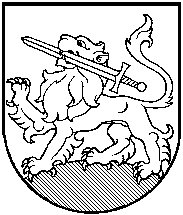 RIETAVO SAVIVALDYBĖS TARYBASPRENDIMASDĖL ATSTOVO DELEGAVIMO Į VŠĮ „RIETAVO ŽIRGYNAS“ VISUOTINĮ DALININKŲ SUSIRINKIMĄ2020 m. birželio 18 d. Nr. T1-RietavasVadovaudamasi Lietuvos Respublikos vietos savivaldos įstatymo 16 straipsnio 4 dalimi, Lietuvos Respublikos viešųjų įstaigų įstatymo 7 straipsnio 5 dalies 1 punktu, Atstovavimo Rietavo savivaldybei viešosiose įstaigose taisyklėmis, patvirtintomis Rietavo savivaldybės tarybos 2008 m. sausio 31 d. sprendimu Nr. T1-27, atsižvelgdama į VšĮ „Rietavo žirgynas“ 2020 m. gegužės 12 d. raštą Nr. 12 „Dėl eilinio visuotinio dalininkų susirinkimo“, Rietavo savivaldybės taryba                   n u s p r e n d ž i a:1. Deleguoti Rietavo savivaldybės administracijos Žemės ūkio skyriaus vedėją Liutaurą Mockų atstovauti Rietavo savivaldybei 2020 m. birželio 19 d. vyksiančiame VšĮ „Rietavo žirgynas“ (kodas 302514779) visuotiniame dalininkų susirinkime.2. Visuotinio dalininkų susirinkimo metu:2.1. pritarti viešosios įstaigos „Rietavo žirgynas“ 2019 m. direktoriaus veiklos ataskaitai (balsuoti „už“);2.2. tvirtinant finansinę atsiskaitomybę balsuoti „už“;2.3. pritarti viešosios įstaigos „Rietavo žirgynas“ įkainių nustatymui (balsuoti „už“).Sprendimas gali būti skundžiamas ikiteismine tvarka Lietuvos administracinių ginčų komisijos Klaipėdos apygardos skyriui (H. Manto g. 37, Klaipėda) arba Lietuvos Respublikos administracinių bylų teisenos įstatymo nustatyta tvarka Regionų apygardos administracinio teismo Klaipėdos rūmams (Galinio Pylimo g. 9, Klaipėda) per vieną mėnesį nuo šio sprendimo paskelbimo ar įteikimo suinteresuotai šaliai dienos.Savivaldybės meras RIETAVO SAVIVALDYBĖS ADMINISTRACIJOSAIŠKINAMASIS RAŠTAS PRIE SPRENDIMO„DĖL ATSTOVO DELEGAVIMO Į VŠĮ „RIETAVO ŽIRGYNAS“ VISUOTINĮ DALININKŲ SUSIRINKIMĄ“ PROJEKTO2020-05-26RietavasSprendimo projekto esmė.Sprendimo projekte siūloma deleguoti Rietavo savivaldybės administracijos Žemės ūkio skyriaus vedėją Liutaurą Mockų atstovauti Rietavo savivaldybei 2020 m. birželio 19 d. vyksiančiame VšĮ „Rietavo žirgynas“ visuotiniame dalininkų susirinkime.Visuotinio dalininkų susirinkimo metu:1. Pritarti VšĮ „Rietavo žirgynas“ 2019 m. direktoriaus veiklos ataskaitai (balsuoti „už“).2. Tvirtinant finansinę atsiskaitomybę balsuoti „už“.3. Pritarti VšĮ „Rietavo žirgynas“ įkainių nustatymui (balsuoti „už“).Kuo vadovaujantis parengtas sprendimo projektas.Projektas parengtas vadovaujantis Lietuvos Respublikos vietos savivaldos įstatymo 16 straipsnio 4 dalimi, Lietuvos Respublikos viešųjų įstaigų įstatymo 7 straipsnio 5 dalies 1 punktu, Atstovavimo Rietavo savivaldybei viešosiose įstaigose taisyklėmis, patvirtintomis Rietavo savivaldybės tarybos 2008 m. sausio 31 d. sprendimu Nr. T1-27, atsižvelgiant į VšĮ „Rietavo žirgynas“ 2020 m. gegužės 12 d. raštą Nr. 12 „Dėl eilinio visuotinio dalininkų susirinkimo“.Tikslai ir uždaviniai.Deleguoti Rietavo savivaldybės administracijos Žemės ūkio skyriaus vedėją Liutaurą Mockų atstovauti Rietavo savivaldybei 2020 m. birželio 19 d. vyksiančiame VšĮ „Rietavo žirgynas“ visuotiniame dalininkų susirinkime.Laukiami rezultatai.Dalyvauti eiliniame visuotiniame dalininkų susirinkime.Kas inicijavo sprendimo projekto rengimą.Rietavo savivaldybės administracijos Dokumentų valdymo ir teisės skyrius.Sprendimo projekto rengimo metu gauti specialistų vertinimai.Neigiamų specialistų vertinimų negauta.Galimos teigiamos ar neigiamos sprendimo priėmimo pasekmės.Neigiamų pasekmių nenumatyta.Lėšų poreikis sprendimo įgyvendinimui.Nereikalaujama.Antikorupcinis vertinimas.Šis spendimas antikorupciniu požiūriu nevertinamas.Dokumentų valdymo ir teisės skyriaus teisininkė			 		Ieva Krajinaitė